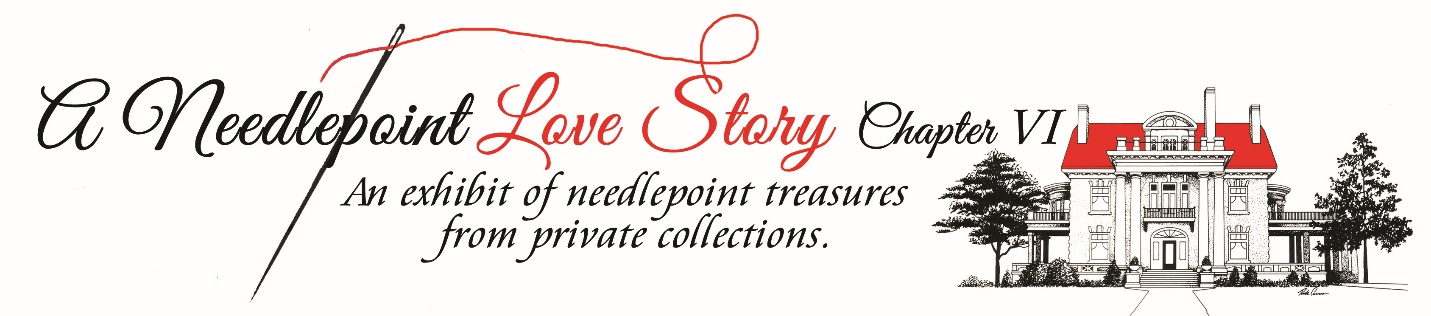 The Needlepoint Committee would appreciate the donations of needlepoint items to be sold by Historic Fort Worth to be Loved by another needlepoint aficionado!_____ I would like to donate a stitched and finished needlepoint piece/pieces.____ I would like to donate a partially finished or unstitched piece/pieces.Stitcher’s Name: ______________________________________________________Email Address: _______________________________________________________Contact Number: ______________________________________________________Description of the Item/Items   (Please indicate if item is stitched and finished, partially finished, or an unstitched piece, and if yarns are included).                                             After receiving the donated item/items, Historic Fort Worth will issue you a tax donation form that you fill in the value for the item/items for your tax preparer!